Assignment:  Transforming Functions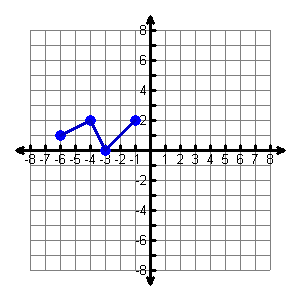 	Domain:	Range:	Zeros:	For what value of x, does g(x) = 2?	For what values of x, is ?Use the graph of  to graph:1.							2.	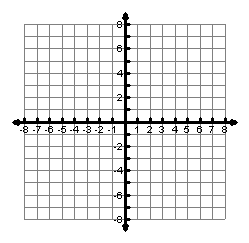 3.							4.									5.	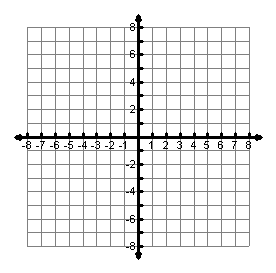 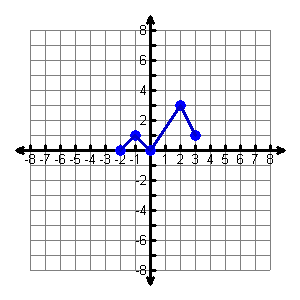 6.						7.	8.					9.	____________________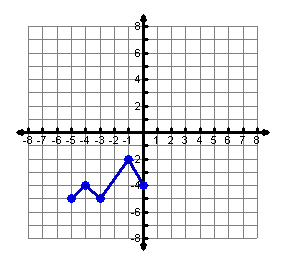 